許金川走上肝癌研究不歸路作者：魏棻卿
出處：2002年11月號《遠見雜誌》 《遠見雜誌》第197期　瀏覽數：48,600+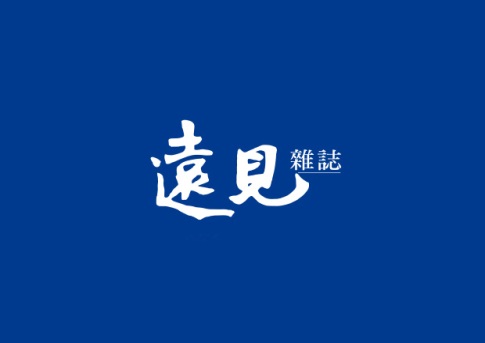 許金川小檔案 現職：財團法人肝病防治學術基金會執行長、 台大醫學院內科教授 出生年次：1948年 學經歷： 台大醫學院臨床研究所醫學博士 美國國立衛生學院（NIH）客座研究員 國立癌症中心（NCI）客座研究員 台大醫院主治醫師 台大醫學院內科教授■研究/研發領域 內科學、肝臟學、超音波醫學■科學教育觀 很多人對科學教育的觀念不足，即使是有智慧的知識 分子也一樣。所以應該將科學觀念落實到基礎教育。台大醫院內科醫師許金川是國內小型肝癌診斷的始祖，對於肝病防治的推廣更是不遺餘力。現在的他，最大的目標除了持續推廣肝病防治觀念，就是找出肝癌的致病基因。     有「小型肝癌診斷始祖」和「台灣肝病權威」封號的台大醫學院內科教授許金川，藉助超音波，開啟小型肝癌診斷和治療研究，大幅提升患者的治癒機會。     肝臟沒有神經知覺，一旦出現明顯朕兆，通常已經是肝癌末期，因此，發現小型肝癌是提高病人存活率的關鍵因素。根據衛生署的2001年台灣主要癌症死因統計，肝癌高居第二位。合計肝癌和慢性肝病、肝硬化的患者，共有一萬一千多人。     喜歡接觸新事物的許金川，在1975年台大引進超音波儀器時，就熱切地投入鑽研。但因為機器是婦產科的，許金川一開始還曾半夜偷偷帶病患去做超音波。     直到1982年台大引進更先進的即時顯像超音波儀器，許金川利用儀器解像力高的特性，為病患診斷小型肝癌（三公分以下的肝癌），並採取酒精注射方式，讓小型肝癌細胞壞死，因此拯救不少病患。     在許金川的肝癌臨床研究之途，無論是解決問題的快感或遭遇問題的瓶頸，都是向前的動力。     結合臨床看診和臨床研究，用醫學來解釋生命的奧妙。許金川看診時若遇到難解的病狀，便會從研究中尋求答案。像為什麼病患沒有B型肝炎帶原卻也長肝癌？探討之後發現，即使人的體內已有抗體，還是可能有B型肝炎病毒存在肝裡。這種尋求解答來解救病患的過程，「讓我有很大的快感，」許金川興奮地說。     當研究向前跨了一步，也同時在朝下一個瓶頸邁進。許金川運用小型肝癌診斷技術救了許多小型肝癌的病患，正當慶幸之餘，卻慢慢發現有些病患的肝癌又復發。為了突破這個瓶頸，他再度從研究中發現，「原來肝癌細胞切除之後，還是有可能從肝臟其他地方再長出來，」他解釋。     所以「預防甚於治療」正是許金川帶領肝病防治學術基金會大力鼓吹的觀念。
資源大幅縮減仍要研究     許金川對肝癌研究的投入和肝病防治的推廣，有目共睹。1986年，在他三十八歲時，為了更深入探討肝癌發生原因，還特地到美國進修分子生物學。然而時至當前，因為整體的研究環境和個人的健康狀況每下愈況，讓現年五十四歲的許金川陷入下一步的思索。     早期，許金川在台大肝癌團隊主導人宋瑞樓和陳定信指導下，投入肝癌臨床研究，也吸引許多年輕醫師向他學習超音波。研究需要許多人力投入，「這些醫師在當時幫了我很多忙，」許金川說。